В целях определения местоположения границ образуемых и изменяемых земельных участков, в соответствии с Градостроительным кодексом Российской Федерации, решением Совета депутатов города Новосибирска от 24.05.2017 № 411 «О Порядке подготовки документации по планировке территории и признании утратившими силу отдельных решений Совета депутатов города Новосибирска», постановлением мэрии города Новосибирска от 19.07.2016 № 3155 «Об утверждении проекта планировки территории, ограниченной перспективной городской магистралью в направлении ул. Фрунзе, перспективной Биатлонной магистралью, Гусинобродским шоссе, ул. Доватора в Дзержинском районе», договором о развитии застроенной территории от 16.01.2017 № 38, руководствуясь Уставом города Новосибирска, ПОСТАНОВЛЯЮ:1. Утвердить проект межевания застроенной территории, ограниченной  улицами Коминтерна, Караваева, в границах проекта планировки территории, ограниченной перспективной городской магистралью в направлении ул. Фрунзе, перспективной Биатлонной магистралью, Гусинобродским шоссе, ул. Доватора, в Дзержинском районе (приложение).2. Департаменту строительства и архитектуры мэрии города Новосибирска разместить постановление на официальном сайте города Новосибирска в информационно-телекоммуникационной сети «Интернет».3. Департаменту информационной политики мэрии города Новосибирска в течение семи дней со дня издания постановления обеспечить опубликование постановления.4. Контроль за исполнением постановления возложить на заместителя мэра города Новосибирска – начальника департамента строительства и архитектуры мэрии города Новосибирска.Колеснева2275070ГУАиГПриложение к постановлению мэриигорода Новосибирскаот 07.08.2017 № 3758ПРОЕКТмежевания застроенной территории, ограниченной улицами Коминтерна, Караваева, в границах проекта планировки территории, ограниченной перспективной городской магистралью в направлении ул. Фрунзе, перспективной Биатлонной магистралью, Гусинобродским шоссе, ул. Доватора, в Дзержинском районе1. Текстовая часть проекта межевания территории (приложение 1).2. Чертежи межевания территории (приложение 2).____________Приложение 1к проекту межевания застроенной территории, ограниченной улицами Коминтерна, Караваева, в границах проекта планировки территории, ограниченной перспективной городской магистралью в направлении ул. Фрунзе, перспективной Биатлонной магистралью, Гусинобродским шоссе, ул. Доватора, в Дзержинском районеТЕКСТОВАЯ ЧАСТЬпроекта межевания территории____________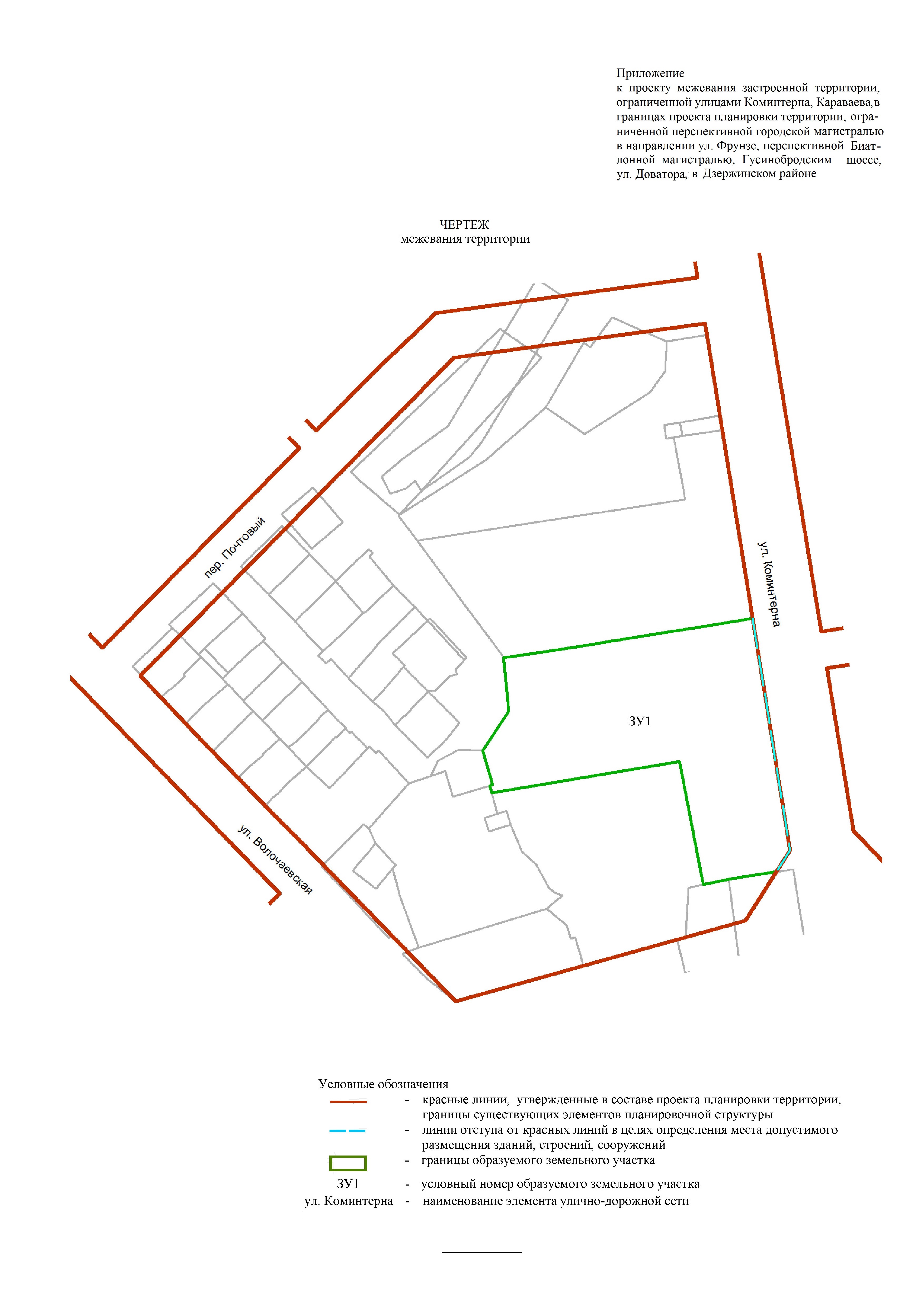 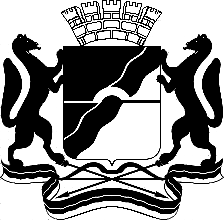 МЭРИЯ ГОРОДА НОВОСИБИРСКАПОСТАНОВЛЕНИЕОт  	  07.08.2017		№          3758	О проекте межевания застроенной территории, ограниченной улицами Коминтерна, Караваева, в границах проекта планировки территории, ограниченной перспективной городской магистралью в направлении ул. Фрунзе, перспективной Биатлонной магистралью, Гусинобродским шоссе, ул. Доватора, в Дзержинском районеМэр города НовосибирскаА. Е. ЛокотьУсловный номер образуемого земельного участка на чертеже межевания территорииУчетныйномер кадастрового кварталаВид разрешенного использования образуемого земельного участка в соответствии с проектом планировки территорииПлощадьобразуемого земельного участка, гаАдрес земельного участкаВозможный способ образования земельного участка123456ЗУ154:35:014805Многоэтажная жилая застройка (высотная застройка)1,3339Российская Федерация, Новосибирская область, город Новосибирск, ул. Коминтерна, 120Образование земельного участка путем перераспределения земельных участков с кадастровыми номерами 54:35:014805:24, 54:35:014805:34, 54:35:014805:36, 54:35:014805:37, 54:35:014805:39, 54:35:014805:40, 54:35:014805:42, 54:35:014805:52, 54:35:014805:55, 54:35:014805:56 и земель, находящихся в муниципальной или государственной собственности